Протокол №   144/УТПиР -Рзаседания Закупочной комиссии по аукциону в электронной форме  на право заключения договора на выполнение работ: «Реконструкция ВЛ-10 кВ Ф № 3 ПС 220 Уландочка»                                                                                                  (Лот № 21001-ТПИР ОБСЛ-2021-ДРСК).СПОСОБ И ПРЕДМЕТ ЗАКУПКИ:аукцион в электронной форме на право заключения договора на выполнение работ: «Реконструкция ВЛ-10 кВ Ф № 3 ПС 220 Уландочка» (Лот № 21001-ТПИР ОБСЛ-2021-ДРСК).КОЛИЧЕСТВО ПОДАННЫХ ЗАЯВОК НА УЧАСТИЕ В ЗАКУПКЕ: 3 (три) заявки.КОЛИЧЕСТВО ОТКЛОНЕННЫХ ЗАЯВОК: 1 (одна) заявка.ВОПРОСЫ, ВЫНОСИМЫЕ НА РАССМОТРЕНИЕ ЗАКУПОЧНОЙ КОМИССИИ:О  рассмотрении результатов оценки заявок.Об отклонении заявки Участника ООО "ПРОМЭЛЕКТРОСТРОЙ" . О признании заявок соответствующими условиям Документации о закупке.РЕШИЛИ:По вопросу № 1Признать объем полученной информации достаточным для принятия решения.Принять к рассмотрению заявки следующих участников:По вопросу № 2Отклонить заявку Участника ООО "ПРОМЭЛЕКТРОСТРОЙ"  от дальнейшего рассмотрения на основании п. 4.9.6 а) Документации о закупке, как несоответствующую следующим требованиям:По вопросу № 3Признать заявки 144/УТПиР-1144/УТПиР-3соответствующими условиям Документации о закупке и принять их к дальнейшему рассмотрению.Заявки участников допускаются к участию в аукционе с учетом норм п.4.14 Документации о закупке, согласно которому, в случае если Участником представлена заявка, содержащая предложение о поставке товаров иностранного происхождения или предложение о выполнении работ, оказании услуг иностранными лицами, договор с таким Участником (в случае его победы в аукционе) заключается по цене, сниженной на 15% от предложенной им в ходе аукциона цены договора.Секретарь Закупочной комиссии1 уровня АО «ДРСК                                              ____________________         Чуясова Е.Г.Тел. (4162) 397-268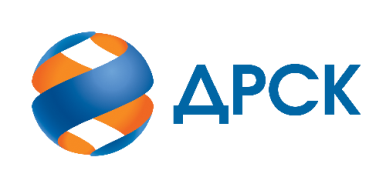                                                                      АКЦИОНЕРНОЕ ОБЩЕСТВО                «ДАЛЬНЕВОСТОЧНАЯ РАСПРЕДЕЛИТЕЛЬНАЯ СЕТЕВАЯ КОМПАНИЯ»город Благовещенск«15» января 2021 года№п/пДата и время регистрации заявкиНаименование, ИНН Участника и/или его идентификационный номер24.11.2020 08:54Регистрационный номер участника: 144/УТПиР-107.12.2020 02:32Регистрационный номер участника: 144/УТПиР-217.12.2020 09:08Регистрационный номер участника: 144/УТПиР-3№п/пДата и время регистрации заявкиНаименование, адрес и ИНН Участника и/или его идентификационный номерЦена заявки, руб. без НДС24.11.2020 08:54Регистрационный номер участника: 144/УТПиР-17 724 184.3707.12.2020 02:32Регистрационный номер участника: 144/УТПиР-27 724 184.3717.12.2020 09:08Регистрационный номер участника: 144/УТПиР-37 724 184.37№ п/пОснования для отклоненияВ сметной документации участника выявлены следующие замечания: отсутствуют СМР п.3.5 ведомости проекта 1953-11-10/20; отсутствует стоимость материалов п.1.7.8, 1.7.9, 1.7.11 спецификации проекта; п.22 объем не соответствует спецификации проекта п.1.6.1; п.26-28 объем не соответствует ведомости проекта п.2.2, 2.3; п.34 объем не соответствует ведомости проекта п.2.5; п.36 объем не соответствует ведомости проекта п.2.7; отсутствуют СМР п.2.8 ведомости проекта; п.37 объем не соответствует ведомости проекта п.2.10; п.38 объем не соответствует ведомости проекта п.2.11; отсутствует стоимость материалов п.1.4.8, 1.4.9, 1.6.4, 1.6.5 спецификации проекта; отсутствуют расценки на перебазировку техники, что не соответствует п. 7.6 Технического требования.По результатам дополнительной экспертизы замечание не снято: отсутствуют СМР п.3.5 ведомости проекта 1953-11-10/20; отсутствует стоимость материалов п.1.7.8, 1.7.9, 1.7.11 спецификации проекта; п.22 объем не соответствует спецификации проекта п.1.6.1; п.26-28 объем не соответствует ведомости проекта п.2.2, 2.3; п.34 объем не соответствует ведомости проекта п.2.5; п.36 объем не соответствует ведомости проекта п.2.7; отсутствуют СМР п.2.8 ведомости проекта; п.37 объем не соответствует ведомости проекта п.2.10; п.38 объем не соответствует ведомости проекта п.2.11; отсутствует стоимость материалов п.1.4.8, 1.4.9, 1.6.4, 1.6.5 спецификации проекта.